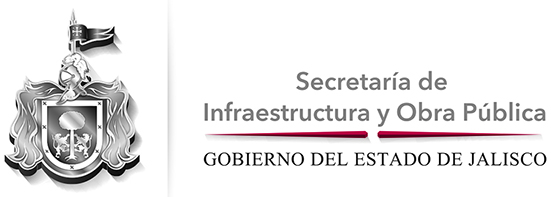 “2015, CONVOCATORIAS A LAS SESIONES DEL SUBCOMITÉ HIDROAGRÍCOLA DEL FACEJ”DIRECCIÓN GENERAL DE INFRAESTRUCTURA RURAL - SIOPFECHA DE LA CONVOCATORIANOMBRE DEL EVENTODATOS DE LA SESIÓNDATOS DE LA SESIÓNDATOS DE LA SESIÓNDATOS DE LA SESIÓNDATOS DE LA SESIÓNFECHA DE LA CONVOCATORIANOMBRE DEL EVENTOFECHAHORALUGARORDEN DEL DÍANATURALEZA15-ABR-151ª. SESIÓN ORDINARIA DEL SUBCOMITÉ HIDROAGRÍCOLA17-ABR-1512:00 HRS.SALA DE JUNTAS DEL TERCER PISO DE LA SECRETARÍA DE INFRAESTRUCTURA Y OBRA PÚBLICA, SITA EN AVENIDA PROLONGACIÓN ALCALDE NÚMERO 1351 EDIFICIO B, COLONIA MIRAFLORES, GUADALAJARA, JAL.-PROPUESTA Y EN SU CASO APROBACIÓN DEL ORDEN DEL DÍA.-AVANCE FINANCIERO FIDUCIARIO BBVA BANCOMER, S.A.-PRESENTACIÓN Y APROBACIÓN DE ACUERDOS DE LA PRESENTE SESIÓN-ASUNTOS GENERALES.RESTRINGIDA28-ABR-152ª. SESIÓN ORDINARIA DEL SUBCOMITÉ HIDROAGRÍCOLA30-ABR-1512:00 HRS.SALA DE JUNTAS DEL TERCER PISO DE LA SECRETARÍA DE INFRAESTRUCTURA Y OBRA PÚBLICA, SITA EN AVENIDA PROLONGACIÓN ALCALDE NÚMERO 1351 EDIFICIO B, COLONIA MIRAFLORES, GUADALAJARA, JAL.-PROPUESTA Y EN SU CASO APROBACIÓN DEL ORDEN DEL DÍA.-AVANCE FINANCIERO FIDUCIARIO BBVA BANCOMER, S.A.-PRESENTACIÓN Y APROBACIÓN DE ACUERDOS DE LA PRESENTE SESIÓN-ASUNTOS GENERALES.RESTRINGIDA13-MAY-153ª. SESIÓN ORDINARIA DEL SUBCOMITÉ HIDROAGRÍCOLA15-MAY-1512:00 HRS.SALA DE JUNTAS DEL TERCER PISO DE LA SECRETARÍA DE INFRAESTRUCTURA Y OBRA PÚBLICA, SITA EN AVENIDA PROLONGACIÓN ALCALDE NÚMERO 1351 EDIFICIO B, COLONIA MIRAFLORES, GUADALAJARA, JAL.-PROPUESTA Y EN SU CASO APROBACIÓN DEL ORDEN DEL DÍA.-AVANCE FINANCIERO FIDUCIARIO BBVA BANCOMER, S.A.-PRESENTACIÓN Y APROBACIÓN DE ACUERDOS DE LA PRESENTE SESIÓN-ASUNTOS GENERALES.RESTRINGIDA27-MAY-154ª. SESIÓN ORDINARIA DEL SUBCOMITÉ HIDROAGRÍCOLA29-MAY-1512:00 HRS.SALA DE JUNTAS DEL TERCER PISO DE LA SECRETARÍA DE INFRAESTRUCTURA Y OBRA PÚBLICA, SITA EN AVENIDA PROLONGACIÓN ALCALDE NÚMERO 1351 EDIFICIO B, COLONIA MIRAFLORES, GUADALAJARA, JAL.-PROPUESTA Y EN SU CASO APROBACIÓN DEL ORDEN DEL DÍA.-AVANCE FINANCIERO FIDUCIARIO BBVA BANCOMER, S.A.-PRESENTACIÓN Y APROBACIÓN DE ACUERDOS DE LA PRESENTE SESIÓN-ASUNTOS GENERALES.RESTRINGIDA10-JUN-155ª. SESIÓN ORDINARIA DEL SUBCOMITÉ HIDROAGRÍCOLA12-JUN-1512:00 HRS.SALA DE JUNTAS DEL TERCER PISO DE LA SECRETARÍA DE INFRAESTRUCTURA Y OBRA PÚBLICA, SITA EN AVENIDA PROLONGACIÓN ALCALDE NÚMERO 1351 EDIFICIO B, COLONIA MIRAFLORES, GUADALAJARA, JAL.-PROPUESTA Y EN SU CASO APROBACIÓN DEL ORDEN DEL DÍA.-AVANCE FINANCIERO FIDUCIARIO BBVA BANCOMER, S.A.-PRESENTACIÓN Y APROBACIÓN DE ACUERDOS DE LA PRESENTE SESIÓN-ASUNTOS GENERALES.RESTRINGIDA15-JUN-15SESIÓN EXTRAORDINARIA DEL SUBCOMITÉ HIDROAGRÍCOLA19-JUN-1512:00 HRS.SALA DE JUNTAS DEL TERCER PISO DE LA SECRETARÍA DE INFRAESTRUCTURA Y OBRA PÚBLICA, SITA EN AVENIDA PROLONGACIÓN ALCALDE NÚMERO 1351 EDIFICIO B, COLONIA MIRAFLORES, GUADALAJARA, JAL.-PROPUESTA Y EN SU CASO APROBACIÓN DEL ORDEN DEL DÍA.-AVANCE FINANCIERO FIDUCIARIO BBVA BANCOMER, S.A.-PRESENTACIÓN Y APROBACIÓN DE ACUERDOS DE LA PRESENTE SESIÓNRESTRINGIDA22-JUN-156ª. SESIÓN ORDINARIA DEL SUBCOMITÉ HIDROAGRÍCOLA25-JUN-1511:30 HRS.SALA DE JUNTAS DE LA ASOCICIÓN DE USUARIOS DE LA UNIDAD DE RIEGO AUTLÁN-EL GRULLO, A.C., SITA EN AVENIDA HIDALGO No. 470, COL. EL ÁLAMO, EL GRULLO, JAL.-PROPUESTA Y EN SU CASO APROBACIÓN DEL ORDEN DEL DÍA.-AVANCE FINANCIERO FIDUCIARIO BBVA BANCOMER, S.A.-PRESENTACIÓN Y APROBACIÓN DE ACUERDOS DE LA PRESENTE SESIÓN-ASUNTOS GENERALES.RESTRINGIDA06-JUL-157ª. SESIÓN ORDINARIA DEL SUBCOMITÉ HIDROAGRÍCOLA10-JUL-1512:00 HRS.SALA DE JUNTAS DEL TERCER PISO DE LA SECRETARÍA DE INFRAESTRUCTURA Y OBRA PÚBLICA, SITA EN AVENIDA PROLONGACIÓN ALCALDE NÚMERO 1351 EDIFICIO B, COLONIA MIRAFLORES, GUADALAJARA, JAL.-PROPUESTA Y EN SU CASO APROBACIÓN DEL ORDEN DEL DÍA.-AVANCE FINANCIERO FIDUCIARIO BBVA BANCOMER, S.A.-PRESENTACIÓN Y APROBACIÓN DE ACUERDOS DE LA PRESENTE SESIÓN-ASUNTOS GENERALES.RESTRINGIDA21-JUL-158ª. SESIÓN ORDINARIA DEL SUBCOMITÉ HIDROAGRÍCOLA24-JUL-1512:00 HRS.SALA DE JUNTAS DEL TERCER PISO DE LA SECRETARÍA DE INFRAESTRUCTURA Y OBRA PÚBLICA, SITA EN AVENIDA PROLONGACIÓN ALCALDE NÚMERO 1351 EDIFICIO B, COLONIA MIRAFLORES, GUADALAJARA, JAL.-PROPUESTA Y EN SU CASO APROBACIÓN DEL ORDEN DEL DÍA.-AVANCE FINANCIERO FIDUCIARIO BBVA BANCOMER, S.A.-PRESENTACIÓN Y APROBACIÓN DE ACUERDOS DE LA PRESENTE SESIÓN-ASUNTOS GENERALES.RESTRINGIDA04-AGO-159ª. SESIÓN ORDINARIA DEL SUBCOMITÉ HIDROAGRÍCOLA07-AGO-1512:00 HRS.SALA DE JUNTAS DEL TERCER PISO DE LA SECRETARÍA DE INFRAESTRUCTURA Y OBRA PÚBLICA, SITA EN AVENIDA PROLONGACIÓN ALCALDE NÚMERO 1351 EDIFICIO B, COLONIA MIRAFLORES, GUADALAJARA, JAL.-PROPUESTA Y EN SU CASO APROBACIÓN DEL ORDEN DEL DÍA.-AVANCE FINANCIERO FIDUCIARIO BBVA BANCOMER, S.A.-PRESENTACIÓN Y APROBACIÓN DE ACUERDOS DE LA PRESENTE SESIÓN-ASUNTOS GENERALES.RESTRINGIDA18-AGO-1510ª. SESIÓN ORDINARIA DEL SUBCOMITÉ HIDROAGRÍCOLA21-AGO-1511:00 HRS.SALÓN EJIDAL DE LA PIÑUELA, SITA EN DOMICILIO CONOCIDO EN LA LOCALIDAD DE LA PIÑUELA, UNIÓN DE TULA, JAL.-PROPUESTA Y EN SU CASO APROBACIÓN DEL ORDEN DEL DÍA.-AVANCE FINANCIERO FIDUCIARIO BBVA BANCOMER, S.A.-PRESENTACIÓN Y APROBACIÓN DE ACUERDOS DE LA PRESENTE SESIÓN-ASUNTOS GENERALES.RESTRINGIDA02-SEP-1511ª. SESIÓN ORDINARIA DEL SUBCOMITÉ HIDROAGRÍCOLA04-SEP-1512:00 HRS.SALA DE JUNTAS DEL TERCER PISO DE LA SECRETARÍA DE INFRAESTRUCTURA Y OBRA PÚBLICA, SITA EN AVENIDA PROLONGACIÓN ALCALDE NÚMERO 1351 EDIFICIO B, COLONIA MIRAFLORES, GUADALAJARA, JAL.-PROPUESTA Y EN SU CASO APROBACIÓN DEL ORDEN DEL DÍA.-AVANCE FINANCIERO FIDUCIARIO BBVA BANCOMER, S.A.-PRESENTACIÓN Y APROBACIÓN DE ACUERDOS DE LA PRESENTE SESIÓN-ASUNTOS GENERALES.RESTRINGIDA15-SEP-1512ª. SESIÓN ORDINARIA DEL SUBCOMITÉ HIDROAGRÍCOLA18-SEP-1512:00 HRS.SALA DE JUNTAS DEL TERCER PISO DE LA SECRETARÍA DE INFRAESTRUCTURA Y OBRA PÚBLICA, SITA EN AVENIDA PROLONGACIÓN ALCALDE NÚMERO 1351 EDIFICIO B, COLONIA MIRAFLORES, GUADALAJARA, JAL.-PROPUESTA Y EN SU CASO APROBACIÓN DEL ORDEN DEL DÍA.-AVANCE FINANCIERO FIDUCIARIO BBVA BANCOMER, S.A.-PRESENTACIÓN Y APROBACIÓN DE ACUERDOS DE LA PRESENTE SESIÓN-ASUNTOS GENERALES.RESTRINGIDA29-SEP-1513ª. SESIÓN ORDINARIA DEL SUBCOMITÉ HIDROAGRÍCOLA02-OCT-1512:00 HRS.SALA DE JUNTAS DEL TERCER PISO DE LA SECRETARÍA DE INFRAESTRUCTURA Y OBRA PÚBLICA, SITA EN AVENIDA PROLONGACIÓN ALCALDE NÚMERO 1351 EDIFICIO B, COLONIA MIRAFLORES, GUADALAJARA, JAL.-PROPUESTA Y EN SU CASO APROBACIÓN DEL ORDEN DEL DÍA.-AVANCE FINANCIERO FIDUCIARIO BBVA BANCOMER, S.A.-PRESENTACIÓN Y APROBACIÓN DE ACUERDOS DE LA PRESENTE SESIÓN-ASUNTOS GENERALES.RESTRINGIDA13-OCT-1514ª. SESIÓN ORDINARIA DEL SUBCOMITÉ HIDROAGRÍCOLA16-OCT-1512:00 HRS.SALA DE JUNTAS DEL TERCER PISO DE LA SECRETARÍA DE INFRAESTRUCTURA Y OBRA PÚBLICA, SITA EN AVENIDA PROLONGACIÓN ALCALDE NÚMERO 1351 EDIFICIO B, COLONIA MIRAFLORES, GUADALAJARA, JAL.-PROPUESTA Y EN SU CASO APROBACIÓN DEL ORDEN DEL DÍA.-AVANCE FINANCIERO FIDUCIARIO BBVA BANCOMER, S.A.-PRESENTACIÓN Y APROBACIÓN DE ACUERDOS DE LA PRESENTE SESIÓN-ASUNTOS GENERALES.RESTRINGIDA16-OCT-15SESIÓN EXTRAORDINARIA DEL SUBCOMITÉ HIDROAGRÍCOLA19-OCT-1512:00 HRS.SALA DE JUNTAS DEL TERCER PISO DE LA SECRETARÍA DE INFRAESTRUCTURA Y OBRA PÚBLICA, SITA EN AVENIDA PROLONGACIÓN ALCALDE NÚMERO 1351 EDIFICIO B, COLONIA MIRAFLORES, GUADALAJARA, JAL.-PROPUESTA Y EN SU CASO APROBACIÓN DEL ORDEN DEL DÍA.-AVANCE FINANCIERO FIDUCIARIO BBVA BANCOMER, S.A.-PRESENTACIÓN Y APROBACIÓN DE ACUERDOS DE LA PRESENTE SESIÓNRESTRINGIDA21-OCT-15SESIÓN EXTRAORDINARIA DEL SUBCOMITÉ HIDROAGRÍCOLA23-OCT-1512:00 HRS.SALA DE JUNTAS DEL TERCER PISO DE LA SECRETARÍA DE INFRAESTRUCTURA Y OBRA PÚBLICA, SITA EN AVENIDA PROLONGACIÓN ALCALDE NÚMERO 1351 EDIFICIO B, COLONIA MIRAFLORES, GUADALAJARA, JAL.-PROPUESTA Y EN SU CASO APROBACIÓN DEL ORDEN DEL DÍA.-AVANCE FINANCIERO FIDUCIARIO BBVA BANCOMER, S.A.-PRESENTACIÓN Y APROBACIÓN DE ACUERDOS DE LA PRESENTE SESIÓNRESTRINGIDA27-OCT-1515ª. SESIÓN ORDINARIA DEL SUBCOMITÉ HIDROAGRÍCOLA30-OCT-1512:00 HRS.SALA DE JUNTAS DEL TERCER PISO DE LA SECRETARÍA DE INFRAESTRUCTURA Y OBRA PÚBLICA, SITA EN AVENIDA PROLONGACIÓN ALCALDE NÚMERO 1351 EDIFICIO B, COLONIA MIRAFLORES, GUADALAJARA, JAL.-PROPUESTA Y EN SU CASO APROBACIÓN DEL ORDEN DEL DÍA.-AVANCE FINANCIERO FIDUCIARIO BBVA BANCOMER, S.A.-PRESENTACIÓN Y APROBACIÓN DE ACUERDOS DE LA PRESENTE SESIÓN-ASUNTOS GENERALES.RESTRINGIDA